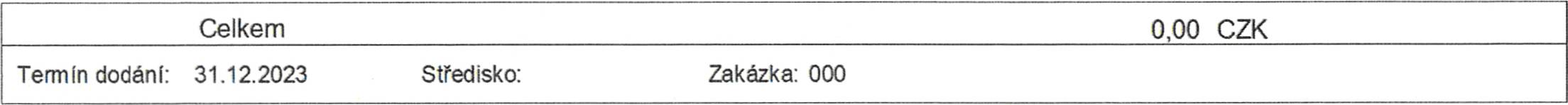 OBJEDNÁVKA Č.0bj230027CELOROČNí pro kalendářní rok 2023
odběr zeminy z kompostárny dle našich potřebO,OO CZKObjednávka nebo její číslo musí být přílohou faktury, jinak nebude řaktura proplacena!Vystavil/a: xxx       Splatnost bude počítána od data přijetí faktury.      Faktury v elektronické podobě zasílejte na e-mail: fakturace@seterm.czOdběratel:
SETERM CB a.s.
Nemanická 2765/16a
37010 České Budějovice
Bankovní spojení: IČO: 26031949
Komerční banka Č.Bud DIČ: CZ26031949
xxx
Zapsán v u Krajského soudu v Českých Budějovicích,oddíl B,
vložka 1173 dne 31.12.2000
Vyřizuje: xxx:xxx  Telefon xxxDodavatel:
Městské služby Písek s.r.o.
Pražská 372
397 0'I Pisek
ČROdběratel:
SETERM CB a.s.
Nemanická 2765/16a
37010 České Budějovice
Bankovní spojení: IČO: 26031949
Komerční banka Č.Bud DIČ: CZ26031949
xxx
Zapsán v u Krajského soudu v Českých Budějovicích,oddíl B,
vložka 1173 dne 31.12.2000
Vyřizuje: xxx:xxx  Telefon xxxObjednáváme u Vás na výše uvedenou adresuOdběratel:
SETERM CB a.s.
Nemanická 2765/16a
37010 České Budějovice
Bankovní spojení: IČO: 26031949
Komerční banka Č.Bud DIČ: CZ26031949
xxx
Zapsán v u Krajského soudu v Českých Budějovicích,oddíl B,
vložka 1173 dne 31.12.2000
Vyřizuje: xxx:xxx  Telefon xxxČblo Názevzboží Množství MJ Přibližnácena MěnaČblo Názevzboží Množství MJ Přibližnácena Měna